О внесении изменений в постановление Администрациимуниципального района Клявлинский от 27.02.2020 г. № 84 «Об утверждении Порядка проверки документов в целях подтверждения правильности составления и достоверности содержащихся в них сведений предоставляемых сельскохозяйственными товаропроизводителями, осуществляющими свою деятельность на территории муниципального района Клявлинский Самарской области, при оформлении субсидий на возмещение части затрат на проведение комплекса агротехнологических работ, повышение уровня экологической безопасности сельскохозяйственного производства, а также на повышение плодородия и качества почв»В соответствии с Законом Самарской области от 03.04.2009 № 41-ГД «О наделении органов местного самоуправления на территории Самарской области отдельными государственными полномочиями по поддержке сельскохозяйственного производства» и Порядком предоставления субсидий за счет средств областного бюджета сельскохозяйственным товаропроизводителям, осуществляющим свою деятельность на территории Самарской области, на возмещение части затрат на проведение комплекса агротехнологических работ, повышение уровня экологической безопасности сельскохозяйственного производства, а также на повышение плодородия и качества почв, утвержденным постановлением Правительства Самарской области от 12.02.2013 № 30 «О мерах, направленных на поддержку сельскохозяйственного производства за счет средств областного бюджета, в том числе формируемых за счет поступающих в областной бюджет средств федерального бюджета» и в целях приведения в соответствие с действующим законодательством нормативных правовых актов муниципального района Клявлинский Администрация муниципального района Клявлинский Самарской области ПОСТАНОВЛЯЕТ:Внести в постановление Администрации муниципального района Клявлинский от 27.02.2020 г. № 84 «Об утверждении Порядка проверки документов в целях подтверждения правильности составления и достоверности содержащихся в них сведений предоставляемых сельскохозяйственными товаропроизводителями, осуществляющими свою деятельность на территории муниципального района Клявлинский Самарской области, при оформлении субсидий на возмещение части затрат на проведение комплекса агротехнологических работ, повышение уровня экологической безопасности сельскохозяйственного производства, а также на повышение плодородия и качества почв» (далее - Постановление) следующие изменения:Порядок проверки документов в целях подтверждения правильности составления и достоверности содержащихся в них сведений предоставляемых сельскохозяйственными товаропроизводителями, осуществляющими свою деятельность на территории муниципального района Клявлинский Самарской области, при оформлении субсидий на возмещение части затрат на проведение комплекса агротехнологических работ, повышение уровня экологической безопасности сельскохозяйственного производства, а также на повышение плодородия и качества почв изложить в новой редакции согласно приложению 1 к настоящему постановлению.Контроль за выполнением настоящего постановления возложить на заместителя Главы района по сельскому хозяйству – руководителя управления сельского хозяйства  Абаева В.А.Опубликовать настоящее постановление в районной газете «Знамя Родины» и разместить его на официальном сайте Администрации муниципального района Клявлинский в информационно-коммуникационной сети «Интернет».Настоящее постановление вступает в силу со дня его официального опубликования и распространяется на правоотношения, возникшие с  28.10.2020г.Исайчева Е.В.ПОРЯДОКпроверки документов в целях подтверждения правильности составления и достоверности содержащихся в них сведений предоставляемых сельскохозяйственными товаропроизводителями, осуществляющими свою деятельность на территории муниципального района Клявлинский Самарской области, при оформлении субсидий на возмещение части затрат на проведение комплекса агротехнологических работ, повышение уровня экологической безопасности сельскохозяйственного производства, а также на повышение плодородия и качества почв         Настоящий Порядок разработан в соответствии с Порядком предоставления субсидий за счет средств областного бюджета сельскохозяйственным товаропроизводителям, осуществляющим свою деятельность на территории Самарской области, на возмещение части затрат на проведение комплекса агротехнологических работ, повышение уровня экологической безопасности сельскохозяйственного производства, а также на повышение плодородия и качества почв, утвержденным постановлением Правительства Самарской области от 12.02.2013 № 30 «О мерах, направленных на поддержку сельскохозяйственного производства за счет средств областного бюджета, в том числе формируемых за счет поступающих в областной бюджет средств федерального бюджета» (далее – Порядок № 30).   Порядок устанавливает механизм проверки документов в целях подтверждения правильности составления и достоверности содержащихся в них сведений предоставляемых сельскохозяйственными товаропроизводителями, осуществляющими свою деятельность на территории муниципального района Клявлинский Самарской области, при оформлении субсидий на возмещение части затрат на проведение комплекса агротехнологических работ, повышение уровня экологической безопасности сельскохозяйственного производства, а также на повышение плодородия и качества почв (далее – субсидии).Проверку документов в целях подтверждения правильности составления и достоверности содержащихся в них сведений осуществляет Управление сельского хозяйства Администрации муниципального района Клявлинский Самарской области (далее -  Управление сельского хозяйства).В целях подтверждения правильности составления документов, указанных в подпункте "а" пункта 3 Порядка № 30, указанных в абзаце третьем пункта 9, абзаце втором пункта 10 Порядка № 30, и достоверности содержащихся в них сведений производители представляют в Управление сельского хозяйства следующие документы, актуальные на дату обращения производителей:а) Заявление о принятии документов, заверенное производителем по форме согласно приложению 1 к настоящему Порядку;б) копии документов, подтверждающих понесенные материальные затраты на проведение комплекса мероприятий под урожай текущего финансового года по обработке почв, внесению удобрений, подготовке семян, уходу за посевами, а также по уборке урожая текущего финансового года (за исключением производителей, осуществляющих деятельность на территории трех и более муниципальных районов Самарской области):договоров, заверенные производителем;товарных накладных и (или) унифицированных передаточных документов, заверенные производителем;платежных поручений, заверенные кредитной организацией и производителем;в) справку о применении минеральных удобрений под урожай года, предшествующего текущему финансовому году, согласно приложению 6 к Порядку № 30 (за исключением производителей, не внесших минеральные удобрения в году, предшествующем текущему финансовому году);г) копию акта об использовании минеральных, органических и бактериальных удобрений по форме № 420-АПК, утвержденной приказом Министерства сельского хозяйства Российской федерации от 16.05.2003 № 750, заверенную производителем (за исключением производителей, не внесших минеральные удобрения в году, предшествующем текущему финансовому году);д) справку о проведении агрохимического обследования полей на всей площади пашни, за исключением площади многолетних трав посева прошлых лет, проведенного в срок не позднее 5 лет, предшествующих текущему финансовому году, заверенную специализированной организацией, в случае если производитель проводил данное обследование;е) копию договора водопользования на право пользования поверх-ностными водными объектами (договора на оказание услуг по подаче воды) и (или) копию лицензии на водопользование со сроком действия не позднее года, предшествующего текущему финансовому году, заверенные производителем, в случае если производитель осуществлял полив сельскохозяйственных культур;ж) копию действующего в текущем финансовом году договора сель-скохозяйственного страхования с государственной поддержкой, заверенную производителем, в случае если производитель осуществлял страхование посевов сельскохозяйственных культур под урожай текущего финансового года;з) справку о размере площадей зерновых, зернобобовых, масличных (за исключением рапса и сои), кормовых культур, многолетних трав прошлых лет, за исключением многолетних трав посева года, предшествующего текущему финансовому году, сорта и гибриды которых включены в Государственный реестр селекционных достижений, допущенных к использованию по Средневолжскому региону допуска, сортовые и посевные качества которых соответствуют требованиям ГОСТ Р 52325-2005, подготовленную на основании данных отчета «О фактически засеянных площадях и высеянных семенах зерновых, зернобобовых, технических, кормовых и других культур», по форме, утвержденной приказом филиала федерального государственного бюджетного учреждения «Российский сельскохозяйственный центр» по Самарской области от 12.02.2019 № 24, подписанную специалистом филиала федерального государственного бюджетного учреждения «Российский сельскохозяйственный центр» по Самарской области.и) письмо, подтверждающее наличие у производителя условного поголовья сельскохозяйственных животных и птицы (с указанием количества имеющегося условного поголовья) по состоянию на 1 января текущего года, подписанное производителем и заверенное печатью производителя (при наличии печати) (в случае наличия у производителя условного поголовья сельскохозяйственных животных и птицы).Итогом проверки является:заключение подтверждающее правильность составления документов,  указанных в подпункте "а" пункта 3 Порядка № 30, указанных в абзаце третьем пункта 9, абзаце втором пункта 10 Порядка № 30 и достоверность содержащихся в них сведений.Управление сельского хозяйства осуществляет:регистрацию заявления в день его поступления в специальном журнале, листы которого должны быть пронумерованы, прошнурованы, скреплены печатью органа местного самоуправления;рассмотрение документов, предусмотренных пунктом 4 настоящего Порядка в течение 5 рабочих дней со дня регистрации заявления о принятии документов.Составление заключения о достоверности, представленных документов и указанных в них сведений.При установлении фактов отсутствия необходимых документов или выявления недостоверной информации, указанной в пункте 4 настоящего Порядка документы подлежат возврату с мотивированным отказом (в письменной форме).Производитель после устранения причин, послуживших основанием для отказа, вправе вновь обратиться в Управление сельского хозяйства с заявлением о проведении проверки.Копии документов передаются в порядке делопроизводства для помещения в дело (формирования дела) в отдел бухгалтерского учета и отчетности Администрации муниципального района Клявлинский.ЗАЯВЛЕНИЕВ   соответствии  с Порядком предоставления субсидий за счет средств областного бюджета сельскохозяйственным товаропроизводителям, осуществляющим свою деятельность на территории Самарской области, на возмещение части затрат на проведение комплекса агротехнологических работ, повышение уровня экологической безопасности сельскохозяйственного производства, а также на повышение плодородия и качества почв, утвержденным постановлением Правительства Самарской области от 12.02.2013 N 30 (далее - Порядок), Порядком проверки документов в целях подтверждения правильности составления и достоверности содержащихся в них сведений предоставляемых сельскохозяйственными товаропроизводителями, осуществляющими свою деятельность на территории муниципального района Клявлинский Самарской области, при оформлении субсидий на возмещение части затрат на проведение комплекса агротехнологических работ, повышение уровня экологической безопасности сельскохозяйственного производства, а также на повышение плодородия и качества почв, утвержденным Постановлением Администрации муниципального района Клявлинский Самарской области от  27.02.2020 № 84 прошу проверить правильность составления документов и достоверность содержащихся в них сведений, Настоящим заявлением подтверждаю:		 Достоверность сведений, содержащихся в настоящем заявлении и прилагаемых к нему документах. Прилагаемые к настоящему заявлению документы не содержат затраты, ранее возмещенные в соответствии с действующим законодательством.Приложение (опись прилагаемых документов):_______________________._______________________. _______________________ и т.д.Заявитель                               ________________                _____________                                              (подпись)                      (И.О.Фамилия)М.П.Дата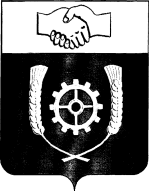 РОССИЙСКАЯ ФЕДЕРАЦИЯАДМИНИСТРАЦИЯМУНИЦИПАЛЬНОГО РАЙОНАКЛЯВЛИНСКИЙСамарской областиПОСТАНОВЛЕНИЕ                       №_____Глава муниципального района Клявлинский                                     И.Н. СоловьевСогласованоНачальник  юридического отдела                                                                                       Г.В. КнязеваУтвержденпостановлением Администрации муниципального района КлявлинскийСамарской областиот __________№ ______Приложение 1 к Порядку проверки документов в целях подтверждения правильности составления и достоверности содержащихся в них сведений предоставляемых сельскохозяйственными товаропроизводителями, осуществляющими свою деятельность на территории муниципального района Клявлинский Самарской области, при оформлении субсидий на возмещение части затрат на проведение комплекса агротехнологических работ, повышение уровня экологической безопасности сельскохозяйственного производства, а также на повышение плодородия и качества почвВ Управление сельского хозяйства Администрации муниципального района Клявлинский Самарской областиот ________________________________(наименование заявителя)________________________________       ________________________________(местонахождение заявителя)________________________________(контактные данные)       ________________________________(ИНН, ОКТМО)